







FILL IN THE BLANKSFrom the words below, fill in the blanks to make the correct sentence.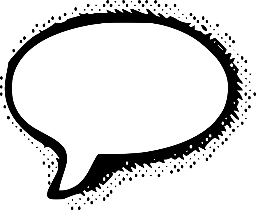 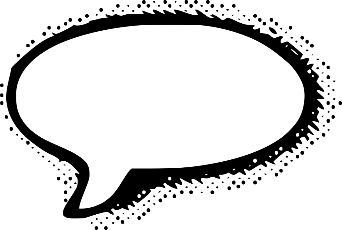 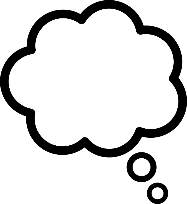 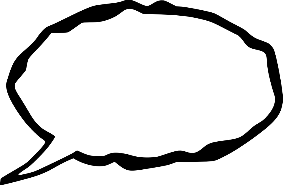 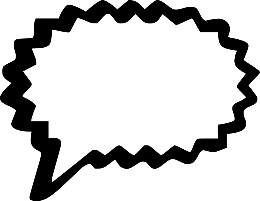 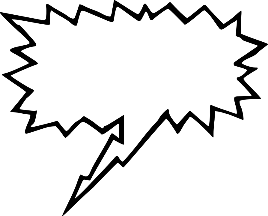 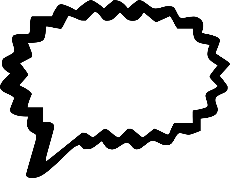 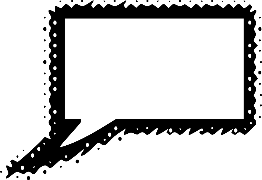 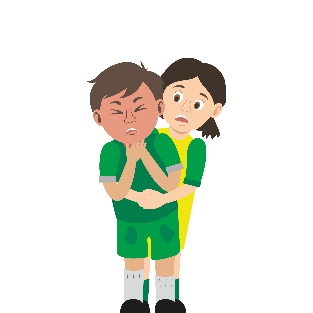 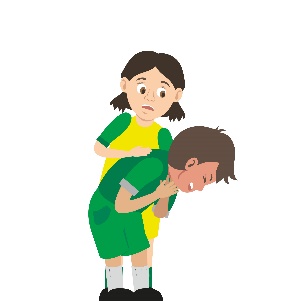 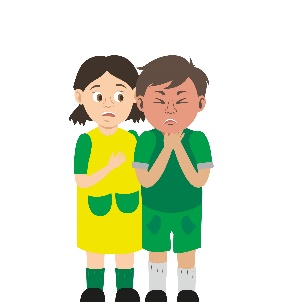 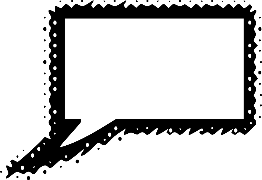 